YEAR 3: OCTOBER — Coordinator NotesOctober 28 is National First Responders Day. Work with your local group to write notes of thanks and encouragement for first responders. If doing this as a group project, set a collection date for the notes or offer to pick them up; otherwise, encourage the Mailbox Member to mail the notes herself. For additional ideas to support the emergency workers in your area, check out the option below.  	Optional: Sharing Jesus’ Love in Action - Supporting First RespondersFor Paper Copies: Download and print this month’s resource (in bold above) to share with each Mailbox Member.Remember to sign the message with your contact information! For Electronic Communication:  Send a new email, and type “LWML Mailbox Member Greeting” in the subject line.Copy and paste the Mailbox Member message below into your email.  Attach the resource(s) for the month. Distribute the resource to your Mailbox Member participants with the note found below.Note: Personalize paragraph two if you are collecting cards from Mailbox Members. FYI: As you plan the November Mailbox Member activity, please note that it begins November 1.----------------------------------------------------------------------------------------------------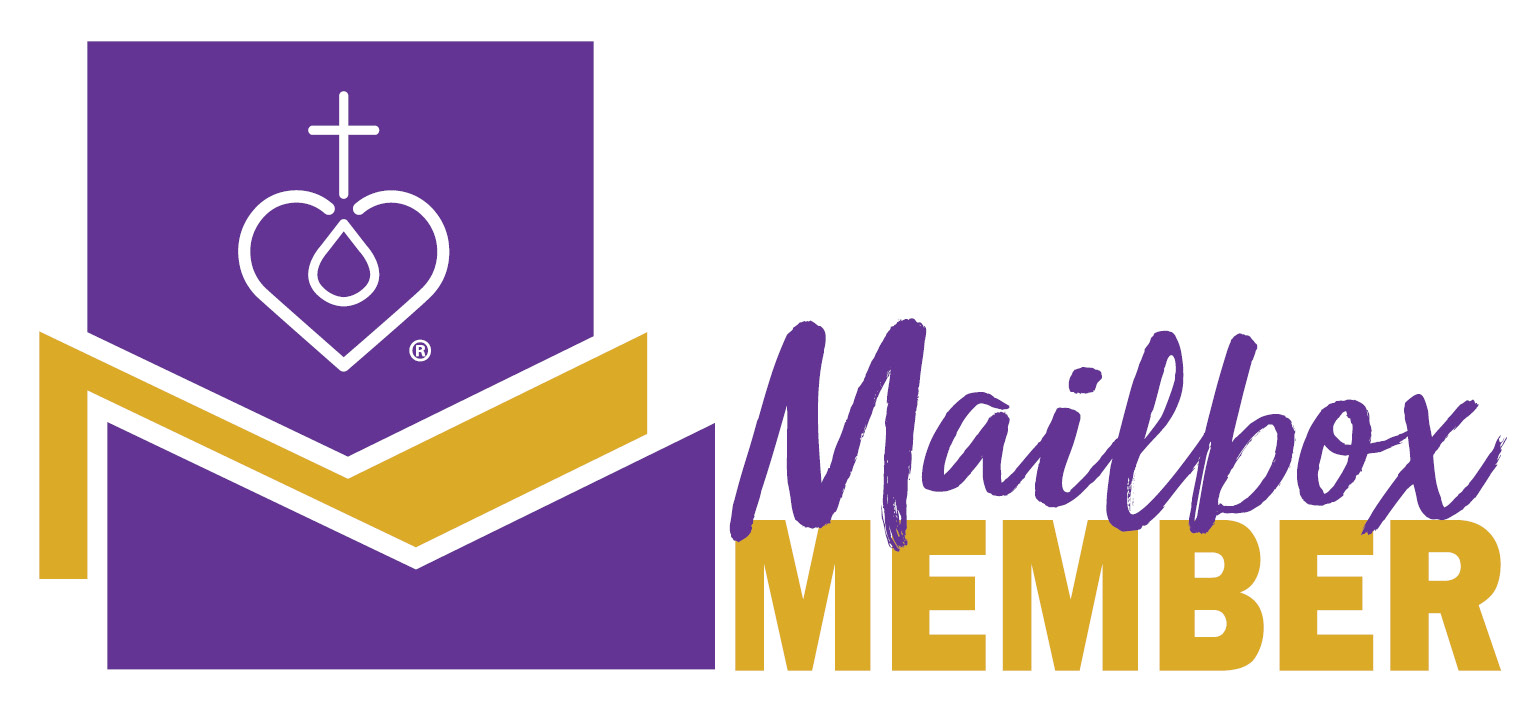 
Hello from LWML! October 28 is National First Responders Day. We pray we will never need them, but when we do, we rejoice and praise God for them! From a police officer responding to a minor auto accident, to an EMT applying CPR, to firefighters running into a burning building — they are all heroes to us. We can pray for them and their families — who carry on when their loved ones are caring for others. When you pass an emergency vehicle, police station, or firehouse, pray for them. Use the prayer below as a guide.Consider sharing God’s love in a note to your local first responders and thanking them for their service.Dear God, Thank You so very much for the people who daily risk all they have for us. They are a precious gift from You. Please help us to be aware of their needs and conscious of their suffering. Guide us through the Holy Spirit to determine how to best serve them. And, dear Father, please help us to be sensitive to the needs of their loved ones, especially those who are dealing with a tragic loss. 
In Jesus’ name we pray. Amen.
Even youths shall faint and be weary, and young men shall fall exhausted; but they who wait for the Lord shall renew their strength; they shall mount up with wings like eagles; they shall run and not be weary; they shall walk and not faint (Isaiah 40:30–31).
God will bless you as you pray for our first responders. Your Sister in Christ, _______________________________ ----------------------------------------------------------------------------------------------------LWML Growth and Development Committee 2021     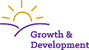 Published by Lutheran Women’s Missionary League www.lwml.org